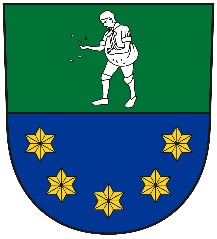 Volba prezidenta České republiky
konaná ve dnech 12. a 13. ledna 2018Zákon č.275/2012 Sb., o volbě prezidenta republiky a o změně některých zákonů (zákon o volbě prezidenta republiky), ve znění pozdějších předpisů (dále jen „zákon“), a vyhlášky č. 294/2012 Sb., o provedení některých ustanovení zákona o volbě prezidenta republiky, ve znění pozdějších předpisů (dále jen „vyhláška“)Oznámení o době a místě konání volby v obci(§ 34 odst. 1 písm. a) a § 34 odst. 3 zákona)Volba prezidenta České republiky se koná ve dnech 12.a 13. ledna 2018v pátek    12. ledna 2018  od 14.00   do  22.00 hod.v sobotu  13. ledna 2018  od  08.00  do  14.00 hod.Místem konání Volby prezidenta České republiky ve volebním okrsku č. 1 pro voliče bydlící v obci Rešice a Rešice-místní část Kordula,  je volební místnost v přízemí Společenského  domu  A. Opálky č.p.97 v Rešicích.Voliči bude umožněno hlasování poté, kdy prokáže svou totožnost a státní občanství České republiky platným občanským průkazem nebo platným cestovním pasem České republiky. Neprokáže-li uvedené skutečnosti stanoveným dokladem, nebude mu  hlasování umožněno.Hlasovací lístky pro voliče jsou k dodání i ve volební místnosti.V Rešicích dne 28.12.2017                                                                                                           Petra Jílková                                                                                                     starostka obce  Rešice vyvěšeno dne:    28.12.2017 sejmuto dne:      Obecní úřad RešiceRešice 97, 671 73 Tulešice